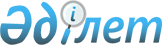 О внесении изменений в решение Кентауского городского маслихата от 23 декабря 2019 года № 328 "О городском бюджете на 2020-2022 годы"
					
			С истёкшим сроком
			
			
		
					Решение Кентауского городского маслихата Туркестанской области от 13 октября 2020 года № 387. Зарегистрировано Департаментом юстиции Туркестанской области 22 октября 2020 года № 5853. Прекращено действие в связи с истечением срока
      В соответствии с пунктом 4 статьи 106 Бюджетного кодекса Республики Казахстан от 4 декабря 2008 года, подпунктом 1) пункта 1 статьи 6 Закона Республики Казахстан от 23 января 2001 года "О местном государственном управлении и самоуправлении в Республике Казахстан" Кентауский городской маслихат РЕШИЛ:
      1. Внести в решение Кентауского городского маслихата от 23 декабря 2019 года № 328 "О городском бюджете на 2020-2022 годы" (зарегистрировано в Реестре государственной регистрации нормативных правовых актов за № 5333, опубликовано в эталонном контрольном банке нормативно правовых актов Республики Казахстан в электронном виде 31 декабря 2019 года) следующие изменения:
      пункт 1 изложить в следующей редакции:
      "1. Утвердить городской бюджет города Кентау на 2020-2022 годы согласно приложениям 1, 2 и 3 соответственно, в том числе на 2020 год в следующих объемах:
      1) доходы – 40 182 994 тысяч тенге:
      налоговые поступления – 1 987 333 тысяч тенге;
      неналоговые поступления –53 854 тысяч тенге;
      поступления от продажи основного капитала – 93 686 тысяч тенге;
      поступления трансфертов – 38 048 121 тысяч тенге;
      2) затраты – 51 345 363 тысяч тенге;
      3) чистое бюджетное кредитование – -6 547 тысяч тенге:
      бюджетные кредиты – 3 976 тысяч тенге;
      погашение бюджетных кредитов – 10 523 тысяч тенге;
      4) сальдо по операциям с финансовыми активами – 0:
      приобретение финансовых активов – 0;
      поступления от продажи финансовых активов государства – 0;
      5) дефицит бюджета – -11 155 822 тысяч тенге;
      6) финансирование дефицита бюджета – 11 155 822 тысяч тенге:
      поступления займов – 10 742 575 тысяч тенге;
      погашение займов – 10 524 тысяч тенге;
      используемые остатки бюджетных средств – 423 771 тысяч тенге.".
      Приложение 1 указанного решения изложить в новой редакции согласно приложению к настоящему решению.
      2. Государственному учреждению "Аппарат Кентауского городского маслихата" в порядке установленном законодательством Республики Казахстан обеспечить:
      1) государственную регистрацию настоящего решения в Республиканском государственном учреждении "Департамент юстиции Туркестанской области Министерства юстиции Республики Казахстан"; 
      2) размещение настоящего решения на интернет-ресурсе Кентауского городского маслихата после его официального опубликования. 
      3. Настоящее решение вводится в действие с 1 января 2020 года. Городской бюджет на 2020 год
					© 2012. РГП на ПХВ «Институт законодательства и правовой информации Республики Казахстан» Министерства юстиции Республики Казахстан
				
      Секретарь маслихата

Т. Балабиев
Приложение к решению
Кентауского городского
маслихата от 13 октября
2020 года № 387Приложение 1 к решению
Кентауского городского
маслихата от 23 декабря
2019 года № 328
Категория
Категория
Категория
Категория
Категория
Категория
Сумма (тысяч тенге)
Класс
Класс
Класс
Класс
Класс
Сумма (тысяч тенге)
Подкласс
Подкласс
Подкласс
Сумма (тысяч тенге)
Специфика
Специфика
Сумма (тысяч тенге)
Наименование
Сумма (тысяч тенге)
1
1
1
1
1
2
3
1. Доходы
40 182 994
1 
Налоговые поступления
1 987 333
01
01
Подоходный налог
629 163
1
Корпоративный подоходный налог
105 000
2
Индивидуальный подоходный налог
524 163
03
03
Социальный налог
588 000
1
Социальный налог
588 000
04
04
Hалоги на собственность
700 904
1
Hалоги на имущество
551 853
3
Земельный налог
32 733
4
Hалог на транспортные средства
108 285
5
Единый земельный налог
8 033
05
05
Внутренние налоги на товары, работы и услуги
53 195
2
Акцизы
10 508
3
Поступления за использование природных и других ресурсов
16 469
4
Сборы за ведение предпринимательской и профессиональной деятельности
23 030
5
Налог на игорный бизнес
3 188
08
08
Обязательные платежи, взимаемые за совершение юридически значимых действий и (или) выдачу документов уполномоченными на то государственными органами или должностными лицами
16 071
1
Государственная пошлина
16 071
2 
Неналоговые поступления
53 854
01
01
Доходы от государственной собственности
50 204
1
Поступления части чистого дохода государственных предприятий
2 439
5
Доходы от аренды имущества, находящегося в государственной собственности
47 732
7
Вознаграждения по кредитам, выданным из государственного бюджета
33
04
04
Штрафы, пени, санкции, взыскания, налагаемые государственными учреждениями, финансируемыми из государственного бюджета, а также содержащимися и финансируемыми из бюджета (сметы расходов) Национального Банка Республики Казахстан
650
1
Штрафы, пени, санкции, взыскания, налагаемые государственными учреждениями, финансируемыми из государственного бюджета, а также содержащимися и финансируемыми из бюджета (сметы расходов) Национального Банка Республики Казахстан, за исключением поступлений от организаций нефтяного сектора и в Фонд компенсации потерпевшим
650
06
06
Прочие неналоговые поступления
3 000
1
Прочие неналоговые поступления
3 000
3 
Поступления от продажи основного капитала
93 686
01
01
Продажа государственного имущества, закрепленного за государственными учреждениями
15 018
1
Продажа государственного имущества, закрепленного за государственными учреждениями
15 018
03
03
Продажа земли и нематериальных активов
78 668
1
Продажа земли
73 914
2
Продажа нематериальных активов
4 754
4 
Поступления трансфертов
38 048 121
01
01
Трансферты из нижестоящих органов государственного управления
52 964
3
Трансферты из бюджетов городов районного значения, сел, поселков, сельских округов
52 964
02
02
Трансферты из вышестоящих органов государственного управления
37 995 157
2
Трансферты из областного бюджета
37 995 157
Функциональная группа
Функциональная группа
Функциональная группа
Функциональная группа
Функциональная группа
Функциональная группа
Сумма (тысяч тенге)
Функциональная подгруппа
Функциональная подгруппа
Функциональная подгруппа
Функциональная подгруппа
Сумма (тысяч тенге)
Администратор бюджетных программ
Администратор бюджетных программ
Администратор бюджетных программ
Сумма (тысяч тенге)
Программа
Программа
Программа
Сумма (тысяч тенге)
Наименование
Сумма (тысяч тенге)
2. Затраты
51 345 363
01
01
Государственные услуги общего характера
623 550
1
Представительные, исполнительные и другие органы, выполняющие общие функции государственного управления
539 355
112
Аппарат маслихата района (города областного значения)
29 651
001
Услуги по обеспечению деятельности маслихата района (города областного значения)
29 651
122
Аппарат акима района (города областного значения)
509 704
001
Услуги по обеспечению деятельности акима района (города областного значения)
507 104
003
Капитальные расходы государственного органа 
2 600
2
Финансовая деятельность
18 786
459
Отдел экономики и финансов района (города областного значения)
5 038
003
Проведение оценки имущества в целях налогообложения
4 411
010
Приватизация, управление коммунальным имуществом, постприватизационная деятельность и регулирование споров, связанных с этим
627
805
Отдел государственных закупок района (города областного значения)
13 748
001
Услуги по реализации государственной политики в области государственных закупок на местном уровне
11 947
003
Капитальные расходы государственного органа 
1 801
5
Планирование и статистическая деятельность
2 173
459
Отдел экономики и финансов района (города областного значения)
2 173
061
Экспертиза и оценка документации по вопросам бюджетных инвестиций и государственно-частного партнерства, в том числе концессии
2 173
9
Прочие государственные услуги общего характера
63 236
459
Отдел экономики и финансов района (города областного значения)
35 962
001
Услуги по реализации государственной политики в области формирования и развития экономической политики, государственного планирования, исполнения бюджета и управления коммунальной собственностью района (города областного значения)
34 922
015
Капитальные расходы государственного органа 
1 040
482
Отдел предпринимательства и туризма района (города областного значения)
27 274
001
Услуги по реализации государственной политики на местном уровне в области развития предпринимательства и туризма
27 274
02
02
Оборона
830 866
1
Военные нужды
17 363
122
Аппарат акима района (города областного значения)
17 363
005
Мероприятия в рамках исполнения всеобщей воинской обязанности
17 363
2
Организация работы по чрезвычайным ситуациям
813 503
122
Аппарат акима района (города областного значения)
813 503
006
Предупреждение и ликвидация чрезвычайных ситуаций масштаба района (города областного значения)
811 360
007
Мероприятия по профилактике и тушению степных пожаров районного (городского) масштаба, а также пожаров в населенных пунктах, в которых не созданы органы государственной противопожарной службы
2 143
03
03
Общественный порядок, безопасность, правовая, судебная, уголовно-исполнительная деятельность
18 535
9
Прочие услуги в области общественного порядка и безопасности
18 535
485
Отдел пассажирского транспорта и автомобильных дорог района (города областного значения)
18 535
021
Обеспечение безопасности дорожного движения в населенных пунктах
18 535
04
04
Образование
21 081 864
1
Дошкольное воспитание и обучение
3 455 926
464
Отдел образования района (города областного значения)
3 455 926
009
Обеспечение деятельности организаций дошкольного воспитания и обучения
1 526 952
040
Реализация государственного образовательного заказа в дошкольных организациях образования
1 928 974
2
Начальное, основное среднее и общее среднее образование
16 566 250
464
Отдел образования района (города областного значения)
16 084 924
003
Общеобразовательное обучение
15 878 018
006
Дополнительное образование для детей
206 906
472
Отдел строительства, архитектуры и градостроительства района (города областного значения)
481 326
022
Строительство и реконструкция объектов начального, основного среднего и общего среднего образования
481 326
9
Прочие услуги в области образования
1 059 688
464
Отдел образования района (города областного значения)
1 059 688
001
Услуги по реализации государственной политики на местном уровне в области образования 
8 734
005
Приобретение и доставка учебников, учебно-методических комплексов для государственных учреждений образования района (города областного значения)
436 095
007
Проведение школьных олимпиад, внешкольных мероприятий и конкурсов районного (городского) масштаба
1 375
015
Ежемесячные выплаты денежных средств опекунам (попечителям) на содержание ребенка-сироты (детей-сирот), и ребенка (детей), оставшегося без попечения родителей
51 892
022
Выплата единовременных денежных средств казахстанским гражданам, усыновившим (удочерившим) ребенка (детей) сироту и ребенка (детей), оставшегося без попечения родителей 
393
067
Капитальные расходы подведомственных государственных учреждений и организаций
488 298
113
Целевые текущие трансферты нижестоящим бюджетам
72 901
06
06
Социальная помощь и социальное обеспечение
4 821 359
1
Социальное обеспечение
3 113 216
451
Отдел занятости и социальных программ района (города областного значения)
3 093 468
005
Государственная адресная социальная помощь
3 093 468
464
Отдел образования района (города областного значения)
19 748
030
Содержание ребенка (детей), переданного патронатным воспитателям
19 748
2
Социальная помощь
1 631 665
451
Отдел занятости и социальных программ района (города областного значения)
1 629 372
002
Программа занятости
933 611
004
Оказание социальной помощи на приобретение топлива специалистам здравоохранения, образования, социального обеспечения, культуры, спорта и ветеринарии в сельской местности в соответствии с законодательством Республики Казахстан
20 810
006
Оказание жилищной помощи
1 136
007
Социальная помощь отдельным категориям нуждающихся граждан по решениям местных представительных органов
162 509
010
Материальное обеспечение детей-инвалидов, воспитывающихся и обучающихся на дому
6 374
014
Оказание социальной помощи нуждающимся гражданам на дому
66 181
015
Территориальные центры социального обслуживания пенсионеров и инвалидов
25 503
017
Обеспечение нуждающихся инвалидов обязательными гигиеническими средствами и предоставление услуг специалистами жестового языка, индивидуальными помощниками в соответствии с индивидуальной программой реабилитации инвалида
355 395
023
Обеспечение деятельности центров занятости населения
57 853
464
Отдел образования района (города областного значения)
2 293
008
Социальная поддержка обучающихся и воспитанников организаций образования очной формы обучения в виде льготного проезда на общественном транспорте (кроме такси) по решению местных представительных органов
2 293
9
Прочие услуги в области социальной помощи и социального обеспечения
76 478
451
Отдел занятости и социальных программ района (города областного значения)
76 478
001
Услуги по реализации государственной политики на местном уровне в области обеспечения занятости и реализации социальных программ для населения
46 139
011
Оплата услуг по зачислению, выплате и доставке пособий и других социальных выплат
4 242
050
Обеспечение прав и улучшение качества жизни инвалидов в Республике Казахстан
16 485
113
Целевые текущие трансферты нижестоящим бюджетам
9 612
07
07
Жилищно-коммунальное хозяйство
16 647 187
1
Жилищное хозяйство
3 714 255
463
Отдел земельных отношений района (города областного значения)
410 535
016
Изъятие земельных участков для государственных нужд
410 535
472
Отдел строительства, архитектуры и градостроительства района (города областного значения)
2 037 359
003
Проектирование и (или) строительство, реконструкция жилья коммунального жилищного фонда
1 620 269
004
Проектирование, развитие и (или) обустройство инженерно-коммуникационной инфраструктуры
417 090
487
Отдел жилищно-коммунального хозяйства и жилищной инспекции района (города областного значения)
1 266 361
001
Услуги по реализации государственной политики на местном уровне в области жилищно-коммунального хозяйства и жилищного фонда
108 519
003
Капитальные расходы государственного органа
807
004
Изъятие, в том числе путем выкупа земельных участков для государственных надобностей и связанное с этим отчуждение недвижимого имущества
191 252
010
Изготовление технических паспортов на объекты кондоминиумов
7 300
049
Проведение энергетического аудита многоквартирных жилых домов 
2 116
070
Возмещение платежей населения по оплате коммунальных услуг в режиме чрезвычайного положения в Республике Казахстан
920 040
098
Приобретение жилья коммунального жилищного фонда
25 200
113
Целевые текущие трансферты нижестоящим бюджетам
11 127
2
Коммунальное хозяйство
12 271 506
487
Отдел жилищно-коммунального хозяйства и жилищной инспекции района (города областного значения)
12 271 506
016
Функционирование системы водоснабжения и водоотведения
62 900
027
Организация эксплуатации сетей газификации, находящихся в коммунальной собственности районов (городов областного значения)
168 893
028
Развитие коммунального хозяйства
43 500
029
Развитие системы водоснабжения и водоотведения
11 991 213
058
Развитие системы водоснабжения и водоотведения в сельских населенных пунктах
5 000
3
Благоустройство населенных пунктов
661 426
487
Отдел жилищно-коммунального хозяйства и жилищной инспекции района (города областного значения)
661 426
017
Обеспечение санитарии населенных пунктов
56 250
025
Освещение улиц в населенных пунктах
71 300
030
Благоустройство и озеленение населенных пунктов
531 870
031
Содержание мест захоронений и захоронение безродных
2 006
08
08
Культура, спорт, туризм и информационное пространство
800 518
1
Деятельность в области культуры
247 366
455
Отдел культуры и развития языков района (города областного значения)
247 366
003
Поддержка культурно-досуговой работы
247 366
2
Спорт
291 098
465
Отдел физической культуры и спорта района (города областного значения)
291 098
001
Услуги по реализации государственной политики на местном уровне в сфере физической культуры и спорта
13 625
005
Развитие массового спорта и национальных видов спорта 
251 024
006
Проведение спортивных соревнований на районном (города областного значения) уровне
11 345
007
Подготовка и участие членов сборных команд района (города областного значения) по различным видам спорта на областных спортивных соревнованиях
15 104
3
Информационное пространство
167 564
455
Отдел культуры и развития языков района (города областного значения)
136 089
006
Функционирование районных (городских) библиотек
126 322
007
Развитие государственного языка и других языков народа Казахстана
9 767
456
Отдел внутренней политики района (города областного значения)
31 475
002
Услуги по проведению государственной информационной политики
31 475
9
Прочие услуги по организации культуры, спорта, туризма и информационного пространства
94 490
455
Отдел культуры и развития языков района (города областного значения)
38 237
001
Услуги по реализации государственной политики на местном уровне в области развития языков и культуры
21 237
032
Капитальные расходы подведомственных государственных учреждений и организаций
17 000
456
Отдел внутренней политики района (города областного значения)
56 253
001
Услуги по реализации государственной политики на местном уровне в области информации, укрепления государственности и формирования социального оптимизма граждан
23 170
003
Реализация мероприятий в сфере молодежной политики
33 083
09
09
Топливно-энергетический комплекс и недропользование
90 595
9
Прочие услуги в области топливно-энергетического комплекса и недропользования
90 595
487
Отдел жилищно-коммунального хозяйства и жилищной инспекции района (города областного значения)
90 595
038
Развитие газотранспортной системы
90 595
10
10
Сельское, водное, лесное, рыбное хозяйство, особо охраняемые природные территории, охрана окружающей среды и животного мира, земельные отношения
102 963
1
Сельское хозяйство
36 423
462
Отдел сельского хозяйства района (города областного значения)
30 211
001
Услуги по реализации государственной политики на местном уровне в сфере сельского хозяйства
30 211
472
Отдел строительства, архитектуры и градостроительства района (города областного значения)
3 500
010
Развитие объектов сельского хозяйства
3 500
473
Отдел ветеринарии района (города областного значения)
2 712
001
Услуги по реализации государственной политики на местном уровне в сфере ветеринарии
2 712
6
Земельные отношения
54 525
463
Отдел земельных отношений района (города областного значения)
54 525
001
Услуги по реализации государственной политики в области регулирования земельных отношений на территории района (города областного значения)
41 485
006
Землеустройство, проводимое при установлении границ районов, городов областного значения, районного значения, сельских округов, поселков, сел
13 040
9
Прочие услуги в области сельского, водного, лесного, рыбного хозяйства, охраны окружающей среды и земельных отношений
12 015
459
Отдел экономики и финансов района (города областного значения)
12 015
099
Реализация мер по оказанию социальной поддержки специалистов
12 015
11
11
Промышленность, архитектурная, градостроительная и строительная деятельность
93 449
2
Архитектурная, градостроительная и строительная деятельность
93 449
472
Отдел строительства, архитектуры и градостроительства района (города областного значения)
93 449
001
Услуги по реализации государственной политики в области строительства, архитектуры и градостроительства на местном уровне
27 276
013
Разработка схем градостроительного развития территории района, генеральных планов городов районного (областного) значения, поселков и иных сельских населенных пунктов
65 904
015
Капитальные расходы государственного органа 
269
12
12
Транспорт и коммуникации
1 648 005
1
Автомобильный транспорт
794 405
485
Отдел пассажирского транспорта и автомобильных дорог района (города областного значения)
794 405
022
Развитие транспортной инфраструктуры
3 000
023
Обеспечение функционирования автомобильных дорог
12 151
045
Капитальный и средний ремонт автомобильных дорог районного значения и улиц населенных пунктов
779 254
9
Прочие услуги в сфере транспорта и коммуникаций
853 600
485
Отдел пассажирского транспорта и автомобильных дорог района (города областного значения)
853 600
001
Услуги по реализации государственной политики на местном уровне в области пассажирского транспорта и автомобильных дорог
13 043
037
Субсидирование пассажирских перевозок по социально значимым городским (сельским), пригородным и внутрирайонным сообщениям
7 070
113
Целевые текущие трансферты нижестоящим бюджетам
833 487
13
13
Прочие
2 478 072
9
Прочие
2 478 072
459
Отдел экономики и финансов района (города областного значения)
72 239
012
Резерв местного исполнительного органа района (города областного значения) 
72 239
464
Отдел образования района (города областного значения)
157 673
077
Реализация мероприятий по социальной и инженерной инфраструктуре в сельских населенных пунктах в рамках проекта "Ауыл-Ел бесігі"
157 673
465
Отдел физической культуры и спорта района (города областного значения)
32 176
096
Выполнение государственных обязательств по проектам государственно-частного партнерства
32 176
485
Отдел пассажирского транспорта и автомобильных дорог района (города областного значения)
527 374
096
Выполнение государственных обязательств по проектам государственно-частного партнерства
527 374
487
Отдел жилищно-коммунального хозяйства и жилищной инспекции района (города областного значения)
1 688 610
065
Формирование или увеличение уставного капитала юридических лиц
833 034
096
Выполнение государственных обязательств по проектам государственно-частного партнерства
855 576
14
14
Обслуживание долга
33
1
Обслуживание долга
33
459
Отдел экономики и финансов района (города областного значения)
33
021
Обслуживание долга местных исполнительных органов по выплате вознаграждений и иных платежей по займам из областного бюджета
33
15
15
Трансферты
2 108 367
1
Трансферты
2 108 367
459
Отдел экономики и финансов района (города областного значения)
2 108 367
006
Возврат неиспользованных (недоиспользованных) целевых трансфертов
4 230
024
Целевые текущие трансферты из нижестоящего бюджета на компенсацию потерь вышестоящего бюджета в связи с изменением законодательства
107 167
038
Субвенции
1 697 685
054
Возврат сумм неиспользованных (недоиспользованных) целевых трансфертов, выделенных из республиканского бюджета за счет целевого трансферта из Национального фонда Республики Казахстан
299 285
3. Чистое бюджетное кредитование
-6 547
Функциональная группа
Функциональная группа
Функциональная группа
Функциональная группа
Функциональная группа
Функциональная группа
Сумма (тысяч тенге)
Функциональная подгруппа
Функциональная подгруппа
Функциональная подгруппа
Функциональная подгруппа
Функциональная подгруппа
Сумма (тысяч тенге)
Администратор бюджетных программ
Администратор бюджетных программ
Администратор бюджетных программ
Сумма (тысяч тенге)
Программа
Программа
Сумма (тысяч тенге)
Наименование
Сумма (тысяч тенге)
Бюджетные кредиты
3976
10
Сельское, водное, лесное, рыбное хозяйство, особо охраняемые природные территории, охрана окружающей среды и животного мира, земельные отношения
3976
01
01
Сельское хозяйство
3976
459
Отдел экономики и финансов района (города областного значения)
3976
018
Бюджетные кредиты для реализации мер социальной поддержки специалистов
3976
Категория
Категория
Категория
Категория
Категория
Категория
Сумма (тысяч тенге)
Класс
Класс
Класс
Класс
Класс
Сумма (тысяч тенге)
Подкласс
Подкласс
Подкласс
Сумма (тысяч тенге)
Специфика
Специфика
Сумма (тысяч тенге)
Погашение бюджетных кредитов
10 523
5 
Погашение бюджетных кредитов
10 523
01
01
Погашение бюджетных кредитов
10 523
1
Погашение бюджетных кредитов, выданных из государственного бюджета
10 523
13
Погашение бюджетных кредитов, выданных из местного бюджета физическим лицам
10 523
4. Сальдо по операциям с финансовыми активами
0
Функциональная группа
Функциональная группа
Функциональная группа
Функциональная группа
Функциональная группа
Функциональная группа
Сумма (тысяч тенге)
Функциональная подгруппа
Функциональная подгруппа
Функциональная подгруппа
Функциональная подгруппа
Функциональная подгруппа
Сумма (тысяч тенге)
Администратор бюджетных программ
Администратор бюджетных программ
Администратор бюджетных программ
Сумма (тысяч тенге)
Программа
Программа
Сумма (тысяч тенге)
Наименование
Сумма (тысяч тенге)
Приобретение финансовых активов
0
Поступления от продажи финансовых активов государства
0
5. Дефицит бюджета
-11155822
6. Финансирование дефицита бюджета
11155822
Категория
Категория
Категория
Категория
Категория
Категория
Сумма (тысяч тенге)
Класс
Класс
Класс
Класс
Класс
Сумма (тысяч тенге)
Подкласс
Подкласс
Подкласс
Сумма (тысяч тенге)
Специфика
Специфика
Сумма (тысяч тенге)
Поступления займов
10 742 575
7
Поступления займов
10 742 575
01
01
Внутренние государственные займы
10 742 575
2
Договоры займа
10 742 575
03
Займы, получаемые местным исполнительным органом района (города областного значения)
10 742 575
Функциональная группа
Функциональная группа
Функциональная группа
Функциональная группа
Функциональная группа
Функциональная группа
Сумма (тысяч тенге)
Функциональная подгруппа
Функциональная подгруппа
Функциональная подгруппа
Функциональная подгруппа
Функциональная подгруппа
Сумма (тысяч тенге)
Администратор бюджетных программ
Администратор бюджетных программ
Администратор бюджетных программ
Сумма (тысяч тенге)
Программа
Программа
Сумма (тысяч тенге)
Наименование
Сумма (тысяч тенге)
Погашение займов
10 524
16
Погашение займов
10 524
1
1
Погашение займов
10 524
459
Отдел экономики и финансов района (города областного значения)
10 524
005
Погашение долга местного исполнительного органа перед вышестоящим бюджетом
10 523
022
Возврат неиспользованных бюджетных кредитов, выданных из местного бюджета
1
Используемые остатки бюджетных средств
 423 771